Antibiotic Resistance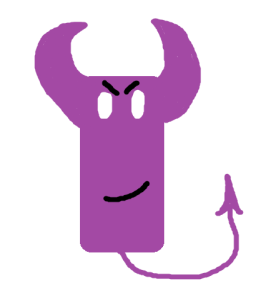 Explain how MRSA became a superbug.………………………………………………………………………………………………………………………………………………………………………………………………………………………………………………………………………………………………………………………………………………Explain how hospitals can help reduce the spread of MRSA.………………………………………………………………………………………………………………………………………………………………………………………………………………………………………………………………………………………………………………………………………………Explain how people can help stop antibiotic resistance.………………………………………………………………………………………………………………………………………………………………………………………………………………………………………………………………………………………………………………………………………………